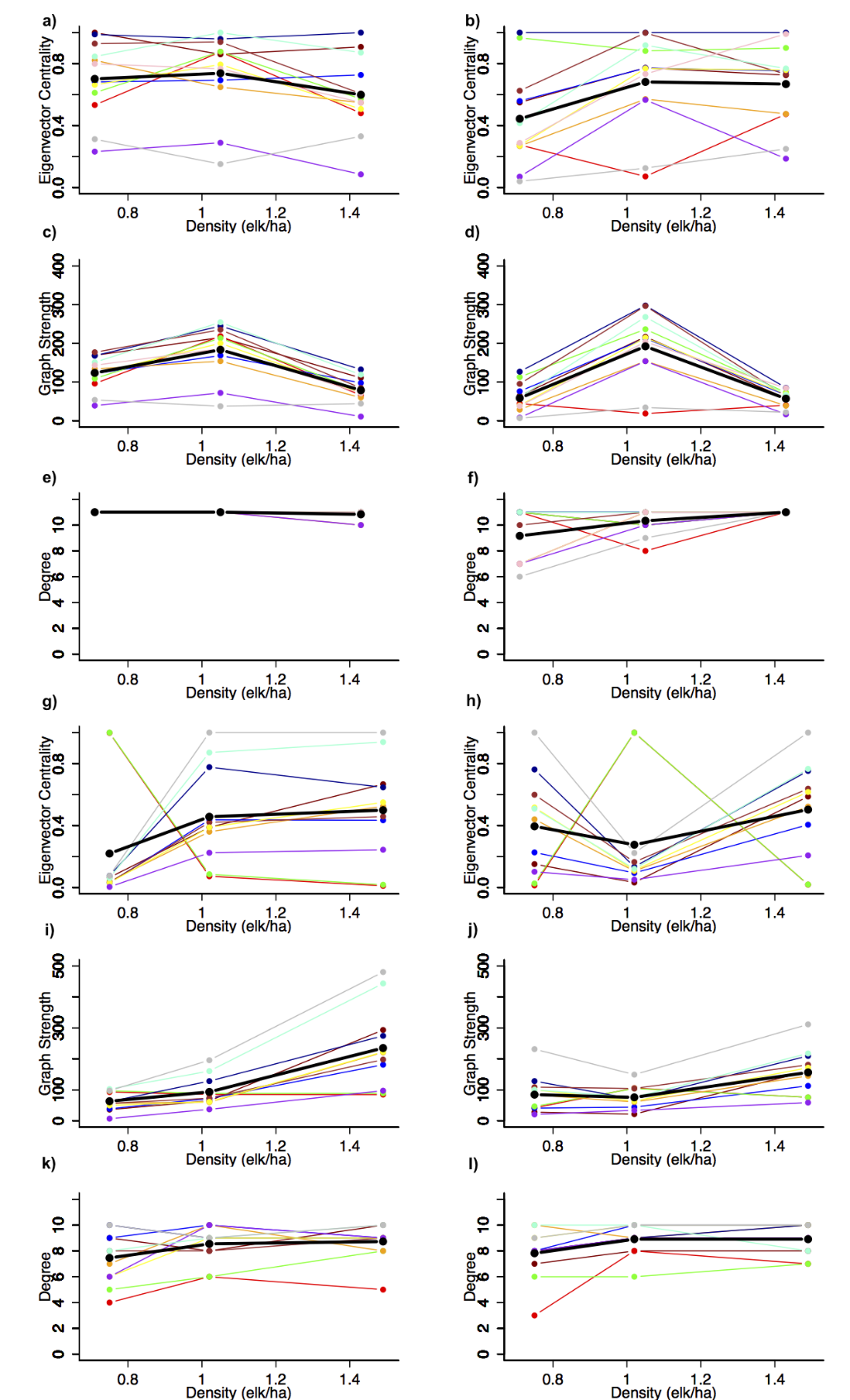 Fig S9. Variation in social behavior illustrating consistent individual differences (in colour) and population mean (in black) response to changing conspecific density for female (n = 12) and male (n = 11) captive elk in Saskatchewan (2007). Plots illustrate response differences between replicate 1 (left) and replicate 2 (right): (a) and (b) are eigenvector centrality; (c) and (d) are graph strength; and (e) and (f) are degree; for females. For males: (g) and (h) are eigenvector centrality; (I) and (j) are graph strength; and (k) and (l) are degree.